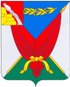 АДМИНИСТРАЦИЯВЕРХНЕМАМОНСКОГО МУНИЦИПАЛЬНОГО РАЙОНАВОРОНЕЖСКОЙ ОБЛАСТИПОСТАНОВЛЕНИЕот  «03 »  мая  2024 г.                                                                         № 118       с. Верхний  МамонО назначении и проведении общественных обсуждений по объекту экологической экспертизы, проектной документации: «Строительство полигона ТКО и мусоросортировочного комплекса в Верхнемамонском муниципальном районе Воронежской области», включая предварительную оценку воздействия на окружающую среду (ОВОС)Руководствуясь Федеральным законом от 06.10.2003 г. №131-ФЗ «Об общих принципах организации местного самоуправления в Российской Федерации», Федеральным законом от 21.11.1995 №174-ФЗ «Об экологической экспертизе», Федеральным законом от 21.07.2014 №212-ФЗ «Об основах общественного контроля в Российской Федерации», Приказом Минприроды России от 01.12.2020 №999 «Об утверждении требований к материалам оценки воздействия на окружающую среду», Уставом Верхнемамонского муниципального района Воронежской области,  администрация Верхнемамонского муниципального районаПОСТАНОВЛЯЕТ:1. Назначить и провести общественные обсуждения в форме простого информирования по объекту экологической экспертизы, проектной документации «Строительство полигона ТКО и мусоросортировочного комплекса в Верхнемамонском муниципальном районе Воронежской области», включая предварительную оценку воздействия на окружающую среду (ОВОС) с 07.05.2024 по 07.06.2024 г. по адресу: 396460, Воронежская область, Верхнемамонский район, с. Верхний Мамон, пл. Ленина, д.1, каб.35.2. Назначить исполняющего обязанности заместителя главы администрации Верхнемамонского муниципального района Бухтоярова Евгения Юрьевича ответственным за организацию и проведение общественных обсуждений по объекту экологической экспертизы, проектной документации «Строительство полигона ТКО и мусоросортировочного комплекса в Верхнемамонском муниципальном районе Воронежской области», включая оценку воздействия на окружающую среду (ОВОС).3. Создать комиссию по проведению общественных обсуждений в форме простого информирования по объекту экологической экспертизы, проектной документации «Строительство полигона ТКО и мусоросортировочного комплекса в Верхнемамонском муниципальном районе Воронежской области», включая предварительную оценку воздействия на окружающую среду (ОВОС) (приложение №1).4. Утвердить порядок проведения общественных обсуждений в форме простого информирования по объекту экологической экспертизы, проектной документации «Строительство полигона ТКО и мусоросортировочного комплекса в Верхнемамонском муниципальном районе Воронежской области», включая предварительную оценку воздействия на окружающую среду (ОВОС) (приложение №2).5. Разместить экспозицию по объекту экологической экспертизы, проектной документации «Строительство полигона ТКО и мусоросортировочного комплекса в Верхнемамонском муниципальном районе Воронежской области», включая предварительную оценку воздействия на окружающую среду (ОВОС), в здании администрации Верхнемамонского муниципального района по адресу: 396460, Воронежская область, Верхнемамонский район, с.Верхний Мамон, пл.Ленина, д.1, каб.35 (режим работы: в рабочие дни с понедельника по пятницу с 08-00 до 16-00, перерыв с 12-00 по 13-00) в период с 07.05.2024 г. по 17.06.2024 г.6. Предложения и замечания по предмету общественных обсуждений в форме простого информирования по объекту экологической экспертизы, проектной документации «Строительство полигона ТКО и мусоросортировочного комплекса в Верхнемамонском муниципальном районе Воронежской области», включая предварительную оценку воздействия на окружающую среду (ОВОС) принимаются в письменной форме по 17.06.2024 г. в Журнале учета замечаний и предложений общественности по адресу: 396460, Воронежская область, Верхнемамонский район, с.Верхний Мамон, пл.Ленина, д.1, каб.35, а так же в электронном виде на E-mail: vmamon@govvrn.ru и info@gor-proekt.ru.7. Опубликовать настоящее постановление в официальном периодическом печатном издании «Верхнемамонский муниципальный вестник».8. Контроль за исполнением настоящего постановления возложить на исполняющего обязанности заместителя главы администрации Верхнемамонского муниципального района Бухтоярова Е.Ю.Глава Верхнемамонского муниципального района                                                            О.А. МихайлусовИсп. Глотов И.В.        5-63-14ВИЗИРОВАНИЕ:Бухтояров Е.Ю. Бухтояров С.И.Костюченко Е.М.Курдюков С.А.Глотов И.В.Приложение № 1к постановлению администрации Верхнемамонского муниципального районаот  03.05.2024 г. №118 Состав комиссии по проведению общественных обсужденийв форме простого информирования по объекту экологической экспертизы, проектной документации «Строительство полигона ТКО и мусоросортировочного комплекса в Верхнемамонском муниципальном районе Воронежской области», включая предварительную оценку воздействия на окружающую среду (ОВОС)Приложение № 2к постановлению администрации  Верхнемамонского муниципального районаот   03.05.2024 г. №118 ПОРЯДОКпроведения общественных обсуждений в форме простого информирования по объекту экологической экспертизы, проектной документации «Строительство полигона ТКО и мусоросортировочного комплекса в Верхнемамонском муниципальном районе Воронежской области», включая предварительную оценку воздействия на окружающую среду (ОВОС)1. Общие положения1.1. Порядок проведения общественных обсуждений в форме простого информирования по объекту экологической экспертизы, проектной документации «Строительство полигона ТКО и мусоросортировочного комплекса в Верхнемамонском муниципальном районе Воронежской области», включая предварительную оценку воздействия на окружающую среду (ОВОС) (далее - Порядок) разработан в соответствии Федеральным законом от 06.10.2003 № 131-ФЗ "Об общих принципах организации местного самоуправления в Российской Федерации", Федеральным законом от 21.11.1995 № 174-ФЗ "Об экологической экспертизе", Федеральным законом от 21.07.2014 № 212-ФЗ "Об основах общественного контроля в Российской Федерации", Приказом Минприроды России от 01.12.2020 №999 "Об утверждении требований к материалам оценки воздействия на окружающую среду", Уставом Верхнемамонского муниципального района.1.2. В целях реализации настоящего Порядка применяются следующие термины и определения:- уполномоченный орган - администрация Верхнемамонского муниципального района (далее – Администрация), являющийся ответственным за организацию и проведение общественных обсуждений в форме простого информирования;- заинтересованные лица - граждане и их объединения, в том числе территориальные органы самоуправления, юридические лица, интересы которых прямо или косвенно могут быть затронуты намечаемой деятельностью и ее возможным воздействием на окружающую среду;- официальный сайт - официальный сайт Администрации: http://vmamon-r36.gosuslugi.ru;- комиссия по проведению общественных обсуждений в форме общественных слушаний - орган, формируемый в составе представителей Администрации, подведомственных учреждений, органов местного самоуправления сельских поселений, созданный для проведения общественных обсуждений в форме простого информирования по объекту экологической экспертизы, проектной документации «Строительство полигона ТКО и мусоросортировочного комплекса в Верхнемамонском муниципальном районе Воронежской области», включая оценку воздействия на окружающую среду (ОВОС), рассмотрения замечаний и предложений заинтересованных лиц (далее - Комиссия);Заказчик – юридическое или физическое лицо, отвечающее 
за подготовку документации по намечаемой деятельности, в том числе 
в определенных Федеральным законом от 23.11.1995 №174-ФЗ 
«Об экологической экспертизе» случаях представляющее документацию 
по намечаемой деятельности на экологическую экспертизу;Исполнитель – исполнитель работ по оценке воздействия 
на окружающую среду намечаемой деятельности (заказчик или физическое или юридическое лицо, которому заказчик предоставил право 
на проведение работ по оценке воздействия на окружающую 
среду намечаемой деятельности).1.3. Общественные обсуждения в форме простого информирования по объекту экологической экспертизы, проектной документации «Строительство полигона ТКО и мусоросортировочного комплекса в Верхнемамонском муниципальном районе Воронежской области», включая предварительную оценку воздействия на окружающую среду (ОВОС) (далее - проектная документация) проводятся на принципах открытости, публичности и гласности в целях информирования заинтересованных лиц о разработке проектной документации, выявления и учета их мнения.2. Порядок организации и проведения общественных обсуждений в форме общественных слушаний2.1. Решение о проведении общественных обсуждений в форме простого информирования Проекта принимается администрацией Верхнемамонского муниципального района в виде постановления.2.2. Решение о проведении общественных обсуждений в форме простого информирования должно содержать:- информацию о вопросе, подлежащем рассмотрению на общественных обсуждениях в форме простого информирования;- информацию об органе, уполномоченном на проведение общественных обсуждений в форме простого информирования;- информацию о сроках проведения общественных обсуждений в простого информирования, о месте и дате их проведения.2.3. Процедура проведения общественных обсуждений Проекта состоит из следующих этапов:- уведомление о проведении общественных обсуждений в форме простого информирования (далее - извещение) путем его размещения на официальном сайте органов местного самоуправления Верхнемамонского муниципального района в информационно-телекоммуникационной сети Интернет (далее - официальный сайт): http://vmamon-r36.gosuslugi.ru;- размещение проектной документации на официальном сайте (далее - проектная документация);- проведение экспозиции или экспозиций проектной документации и демонстрационных материалов;- подготовка и оформление протокола общественных обсуждений в форме простого информирования.2.4. Уведомление должно содержать:- информацию о вопросе, подлежащем рассмотрению на общественных обсуждениях в форме простого информирования;- цель намечаемой деятельности;- местоположение намечаемой деятельности;- реквизиты проектной организации;- информацию о месте открытия экспозиции или экспозиций проектной документации и демонстрационных материалов, о сроках проведения экспозиции или экспозиций;- информацию об официальном сайте, на котором будет размещена проектная документация;- информацию о порядке и сроках проведения общественных обсуждений по Проекту, подлежащему рассмотрению на общественных обсуждениях;- информацию о сроке и форме внесения заинтересованными лицами замечаний и предложений, касающихся проектной документации;2.5. Уведомление и проектная документация направляется Заказчиком (исполнителем) орган, уполномоченный на организацию и проведение общественных обсуждений..3. Орган, уполномоченный на организацию и проведение общественных обсуждений в форме общественных слушаний3.1. Органом, уполномоченным на организацию и проведение общественных обсуждений в форме простого информирования проектной документации является администрация Верхнемамонского муниципального района (далее - уполномоченный орган).4. Организация экспозиции или экспозиций проектной документации4.1. Уполномоченный орган организует экспозицию или экспозиции проектной документации и демонстрационных материалов, в том числе обеспечивает предоставление помещения для проведения экспозиции или экспозиций.4.2. На экспозиции проектной документации должны быть представлены:- решение о проведении общественных обсуждений в форме общественных слушаний;- уведомление о проведении общественных обсуждений в форме общественных слушаний;- проектная документация и демонстрационные материалы, включая оценку воздействия на окружающую среду.4.3. Консультирование посетителей экспозиции осуществляется представителями уполномоченного органа.5. Проведение общественных обсуждений5.1. Общественные обсуждения в форме простого информирования проводятся в срок, установленный в уведомлении.5.2. Общественные обсуждения в форме простого информирования проводятся комиссией по подготовке и проведению общественных обсуждений, утвержденной постановлением о проведении общественных обсуждений в форме простого информирования.5.3. Общественные обсуждения в форме простого информирования проводятся в рабочие дни с 08 до 16 часов, перерыв с 12 до 13 часов.6. Порядок деятельности комиссии по проведению общественных обсуждений в форме простого информирования6.1. Комиссия формируется в целях организации общественных обсуждений в форме простого информирования.6.2. Комиссия является коллегиальным органом и осуществляет свою деятельность в соответствии с законодательством Российской Федерации, законодательством Воронежской области и настоящим Порядком.6.3. Комиссия осуществляет следующие функции:- проведение общественных обсуждений Проекта;- учет поступивших замечаний и предложений от заинтересованных лиц;- оформление протокола общественных обсуждений в форме простого информирования;- направление протокола общественных обсуждений в форме простого информирования в уполномоченный орган.6.4. Состав Комиссии утверждается постановлением администрации Верхнемамонского муниципального района.Комиссию возглавляет председатель. В случае отсутствия председателя Комиссии заместитель председателя Комиссии осуществляет его полномочия.Председатель Комиссии ведет заседание Комиссии и осуществляет общую координацию ее работы.Секретарь Комиссии оформляет протоколы общественных обсуждений в форме простого информирования.Члены Комиссии обязаны лично участвовать в заседаниях Комиссии.7. Протокол общественных обсуждений в форме простого информирования7.1. Общественные обсуждения в форме общественных слушаний оформляются протоколом, который подписывается Председателем и секретарем Комиссии.7.2. Протокол общественных обсуждений в форме простого информирования подготавливается в течение 5 (пяти) рабочих дней со дня окончания общественных обсуждений. 7.3. Протоколы общественных обсуждений в форме простого информирования подлежат хранению в уполномоченном органе.7.4. К протоколу общественных обсуждений в форме простого информирования прилагается Журнал учета замечаний и предложений общественности, в котором фиксируются принявшие участие в рассмотрении проектной документации заинтересованные лица, включающий в себя сведения о заинтересованных лицах (фамилию, имя, отчество (при наличии), дату рождения, адрес места жительства (регистрации) - для физических лиц; наименование, основной государственный регистрационный номер, место нахождения и адрес - для юридических лиц).8. Результаты общественных обсуждений в форме простого информирования       8.1. Результаты  общественных обсуждений в форме простого информирования доводятся до сведения населения путем опубликования в официальном периодическом печатном издании «Верхнемамонский муниципальный вестник» и размещения на официальном сайте администрации Верхнемамонского муниципального района в информационно-телекоммуникационной сети "Интернет" (http://vmamon-r36.gosuslugi.ru) протокола, не позднее 10 календарных дней со дня изготовления протокола проведения общественных обсуждений в форме простого информирования.Председатель комиссии:Исполняющий обязанности заместителя главы администрации Верхнемамонского муниципального района Бухтояров Е.Ю.Заместитель председателя комиссии:помощник главы администрации Верхнемамонского муниципального района по архитектурной деятельности Донских С.М.Секретарь Комиссии:ведущий специалист – ответственный секретарь административной комиссии Верхнемамонского муниципального района Тюленева Е.С.Члены Комиссии:начальник юридического отдела администрации Верхнемамонского муниципального района Глотов И.В.старший инспектор отдела по управлению муниципальным имуществом администрации Верхнемамонского муниципального района Бурали И.А.начальник отдела по управлению муниципальным имуществом администрации Верхнемамонского муниципального района Яковлев Ю.М.Исполняющий обязанности главы Верхнемамонского сельского поселения Верхнемамонского муниципального района Малахов О.М. (по согласованию)